‘Go Green on Lamma Island’ Programme Series(1): Renewable EnergyField Trip Activities on Lamma IslandStop 1 Viewing at Lamma Power StationWrite the letters in the space provided to show the components of power station in Figure 1.Components of Power Station:Figure 1 Components of Power Station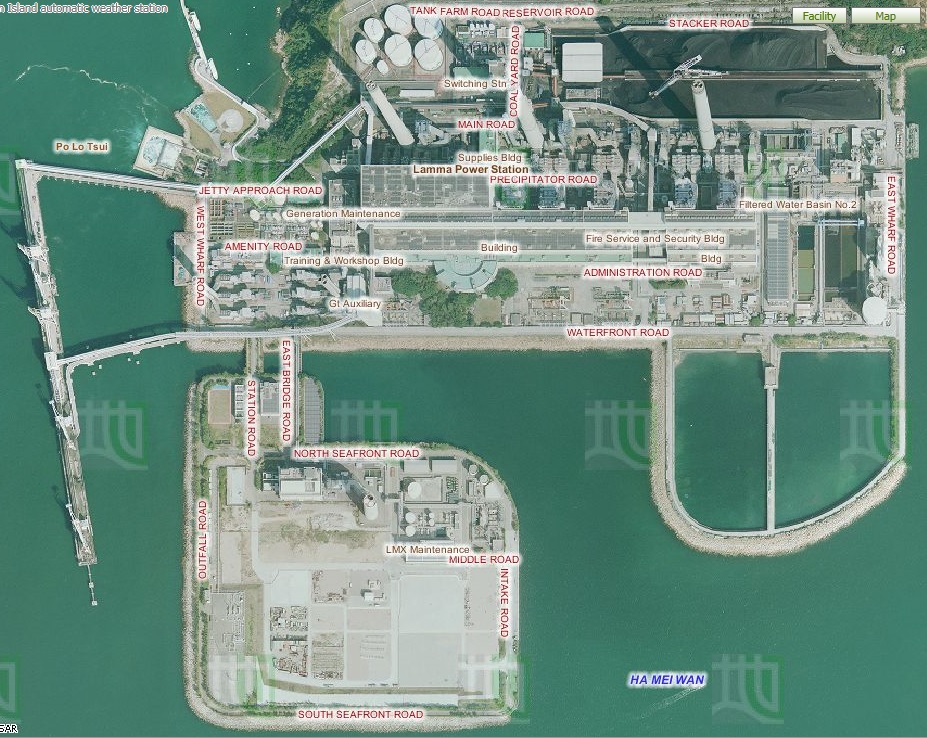 Aerial Photos from Lands DepartmentDescribe and explain the locational advantages of the power station. Table 2 shows the capacity of the Lamma Power Station.  Table 2 Capacity of the Lamma Power Station in 2013    Source: Hong Kong Electrichttps://www.hkelectric.com/en/MediaResources/Documents/LPS_2014.pdfWhat energy source (Hint: a type of fuels) is mainly used in the electricity generation? What do they include? Are they renewable? (b) Among these fuels, which one is mainly used to generate electricity inthe power station? Which one has been increasingly used to generate electricity recently? (Hint: Think about what kind of generating unit has been built in the newly-reclaimed area)(b) Among these fuels, which one is mainly used to generate electricity inthe power station? Which one has been increasingly used to generate electricity recently? (Hint: Think about what kind of generating unit has been built in the newly-reclaimed area)Among these fuels, which one is mainly used to generate electricity inthe power station? Which one has been increasingly used to generate electricity recently? (Hint: Think about what kind of generating unit has been built in the newly-reclaimed area)(b) Among the fuels mentioned in (a), which one is mainly used to generate electricity in the power station?                                        (c) What kind of fuels has been increasingly used to generate electricity recently? (Hint: Think about what kind of generating unit has been built in the newly-reclaimed area?)                                                4.  Observe the power station. Does the power station cause air pollution? If yes, what kinds of air pollutants are released?5.  Figure 3 shows the amount of air pollutants emitted from coal-fired and gas-fired generating units respectively when the total electricity generation in the year 2012 would increase by 2.57 times compared with that in 1990.Figure 3 Amount of Air Pollutants Emitted from the Coal-fired and Gas-fired Units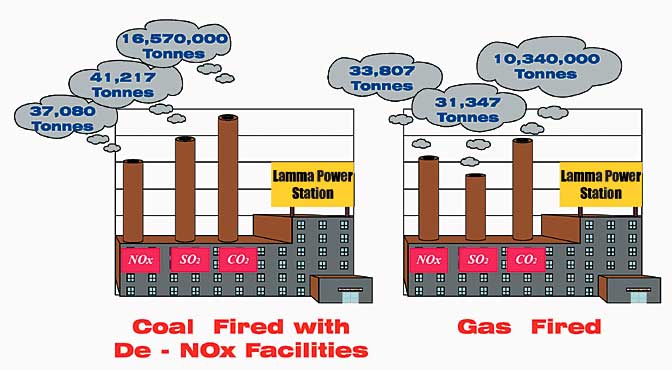 Source: Environmental Protection Department, HKSAR Governmenthttp://www.epd.gov.hk/eia/operation/english/chapter05_4.htmlWhy does the power station cause climate change? More generating units will be built to generate more electricity in future. Explain why.Which kind of fossil fuels, coal or natural gas, should be more widely-used in the new generating units? Explain why.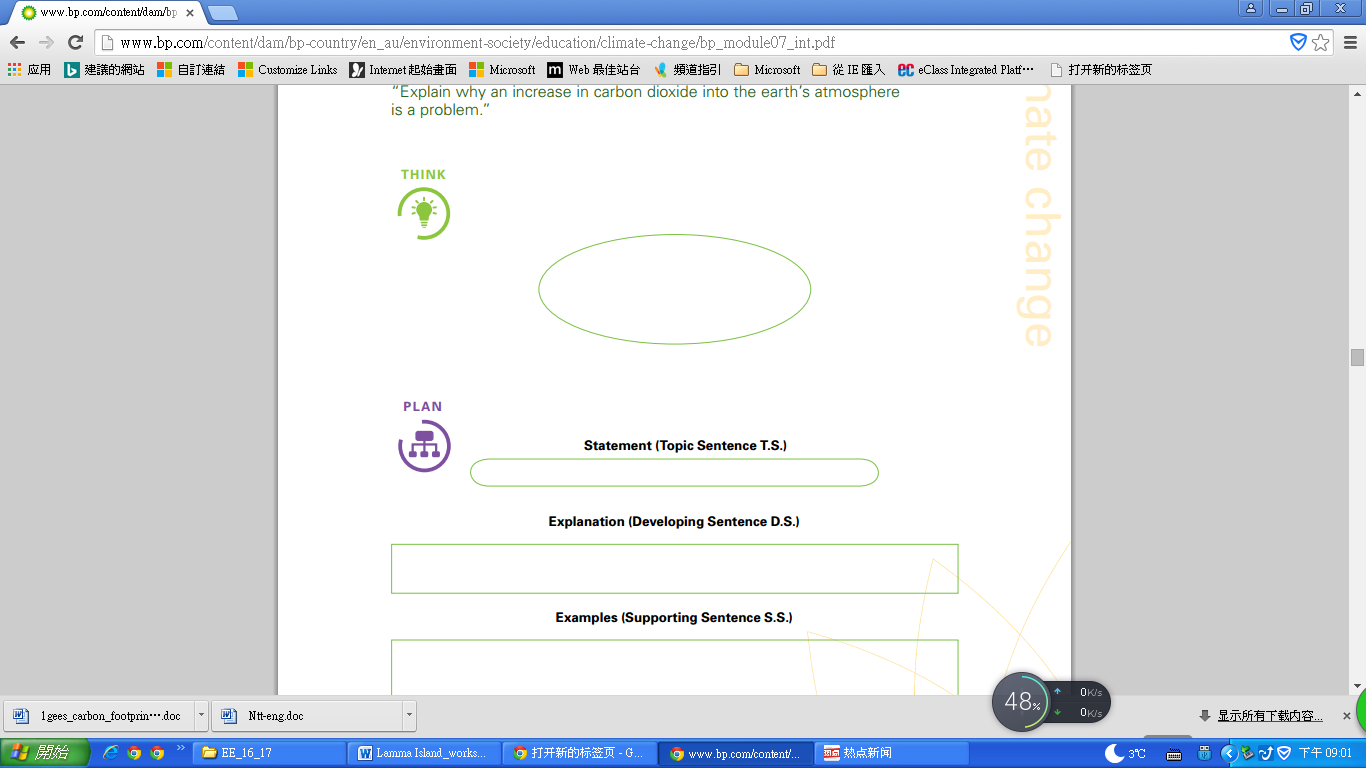 Do you think that using a mixture of different types of fossil fuels only can help to minimize climate change in future? Why? Stop 2 Lamma WindsIs the use of renewable energy a way out in Hong Kong?What types of renewable energy are used at this site?Why is it suitable to set up the wind turbine at this site? Give five reasons.Is it easy to find similar site to build wind farm in Hong Kong? Why?Collect the data at the tower base of the wind turbine and complete the following table. Remarks: The units of cumulative electricity generated and amount of carbon dioxide saved shown on HK Electric’s website are different from those shown at the tower base of the wind turbine. What is the relationship between wind speed and power output?In 2013, the electricity consumption was 44.21 billion kWh in Hong Kong. Do you think that this wind turbine generates a lot of electricity? Give evidence to support your answer. Explain why this wind turbine cannot be designed to produce a lot of electricity.By observation, list the environmental problem(s) caused by the wind turbine. Should different types of renewable energy, particularly solar energy and wind energy, be further developed in Hong Kong?Each group will be assigned one of the following roles. Collect the information from the exhibition panels for discussion.Your role:                                                                             Your opinion:                                                                             Do you agree that the renewable energy should be further developed in Hong Kong as a sustainable measure against global warming? Why?Strongly disagree   Disagree        Agree        Strongly agree   Give at least three reasons:The use of technical measures, like fuel mix and renewable energy, seems not to be the most sustainable way to combat climate change caused by power station. Then what else can we do to solve this problem?Name: ________________(     ) S. _______Date: _______________Coal-fired Generating UnitsGas-fired Combined-cycle Generating Units Oil-fired Generating UnitsCoal YardAsh LagoonTransport jettyLocational characteristicsReasonsIs it located near the coast? Is it sheltered by hills? Is it near the residential areas? Number of unitsCapacity of each unit (MW)Total capacity (MW)Coal-fired Generating units3250750Coal-fired Generating units53501750Oil-fired Generating Units4125500Oil-fired Generating Units15555Gas-fired Combined-cycle Generating Units1335335Gas-fired Combined-cycle Generating Units1345345Solar Power System1Lamma Winds0.8TotalTotalTotal3736.8Date & time12 Jan 2017 at10:34 p.m.Present wind speed        5.9    m/s                 m/sPresent power output     198.1   kW                 kWCumulative electricity generated     9442719  kWh               MWhAmount of carbon dioxide (CO2) saved 7868932  kg               tonnesRoleTasksGovernmentDiscuss why different types of renewable energy should be further developed in relation to existing environmental problemsSpokesman from a power companyDiscuss whether the development of different types of renewable energy is cost-effectiveEnvironmentalistDiscuss the negative impact of the development of different types of renewable energy on the environmentUrban plannerDiscuss the problems in the selection of suitable sites for the development of different types of renewable energy Spokesman from Department of EnergyDiscuss whether different types of renewable energy can give abundant and reliable energy supply in Hong Kong and their energy efficiency